Anmälan/avanmälan om vägning av fångst ombord (blankett)Information om hur dina personuppgifter behandlas.Personuppgiftsansvarig: HaV är personuppgiftsansvarig för de personuppgifter som du lämnar i denna blankett.Dataskyddsombud: Har du frågor om hur HaV behandlar dina personuppgifter, kontakta dataskyddsombudet på HaV dataskyddsombud@havochvatten.seÄndamål för behandling: För att undantas från kravet på vägning vid landning behövs en anmälan om vägning ombord. De personuppgifter som du har lämnat ovan behövs för att du ska kunna göra en anmälan/avanmälan om vägning av fångst ombord.Rättslig grund: Den rättsliga grunden är att en anmälan om vägning ombord ska göras enligt 8 kapitlet 3§ i Fiskeriverkets föreskrifter (HVMS 2018:11).Mottagare internt: Internt på HaV är det dokumentations- och övervakningsenheten som behandlar dina personuppgifter.Mottagare externt: De uppgifter som du lämnar till myndigheten blir allmänna handlingar. Detta innebär att allmänhet och journalister kan ta del av uppgifterna såvida inte dessa omfattas av sekretess enligt offentlighets- och sekretesslagen.Överföring av personuppgifter utanför EU: Sådan överföring sker inte.Lagringstid: Anmälan om vägning av fångst ombord kvarstår tills en avanmälan inkommer.Andra ändamål för behandlingen: De uppgifter du lämnar i denna blankett sparas i HaV:s handläggningssystem. Uppgifterna används som information vid kontrolltillfällen. Sådan ytterligare behandling sker inom ramen för HaV:s fiskeförvaltning och är därför förenlig med det ursprugliga ändamålet enligt ovan.Dina rättigheterDu har i vissa fall rätt att invända mot HaV:s behandling av dina personuppgifter. Rätten att invända gäller när HaV behandlar personuppgifter för att utföra en uppgift av allmänt intresse, som ett led i HaV:s myndighetsutövning eller efter en intresseavvägning. Om du invänder mot HaV:s behandling av dina personuppgifter, måste HaV besluta om behandlingen ska fortsätta eller upphöra. HaV får fortsätta att behandla uppgifterna bara om HaV kan visa att det finns tvingande berättigade skäl till att uppgifterna måste behandlas, som väger tyngre än dina intressen. Behandlingen får också fortsätta om det krävs för att HaV ska kunna fastställa eller försvara ett rättsligt anspråk.Du hittar mer information om dina rättigheter när HaV behandlar dina personuppgifter på https://www.havochvatten.se/sa-behandlar-hav-dina-personuppgifter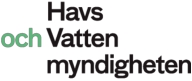 Anmälan/Avanmälanom vägning av fångst ombord1 (1)Box 11 930, 404 39 GöteborgTfn: 010-698 60 00  • Fax: 010-698 61 11 havochvatten@havochvatten.se • www.havochvatten.seFyll i blanketten via din dator eller texta tydligt. Underteckna blanketten och skicka in den.Skickas till:Havs- och vattenmyndigheten Box 11 930, 404 39 GöteborgFiskefartyg som landar i svensk hamn tillåts väga ombord i enlighet med artikel 60.3 rådets förordning (EG) nr 1224/2009 förutsatt att en anmälan har gjorts till Havs- och vattenmyndigheten samt att vägningen sker på en utrustning som är certifierad och godkänd för ändamålet. Anmälan gäller inte för osorterade pelagiska fångster. Vid vägning ombord ska all fångst vägas. Befälhavaren är ansvarig för att vägningen görs på ett korrekt sätt.De fartyg som väljer att väga ombord när de lagt till vid kaj, behöver inte göra någon anmälan. Vägningen räknas i dessa fall som en vägning i land. De fartyg som anmält vägning ombord och senare vill upphöra med att väga ombord kan anmäla detta via denna blankett. Se föreskrift HVMS 2018:11 8 kap.Ärendet avserAnmälan om vägning av fångst ombord Avanmälan om vägning av fångst ombord1. Sökande fiskelicensinnehavare2. Fartyg3. Datum för vägningVägning ombord påbörjas denVägning ombord avslutas den4. Underskrift fartygstillståndsinnehavareDatum	Namnteckning	NamnförtydligandeNamnNamnNamnPersonnummerAdressPostnummerOrtOrtTelefon (även riktnummer)Telefon mobil (privat)Telefon mobil (privat)Telefon mobil (fartyg)E-postFaxFaxFaxNamnNamnDistriktsbeteckningSignal